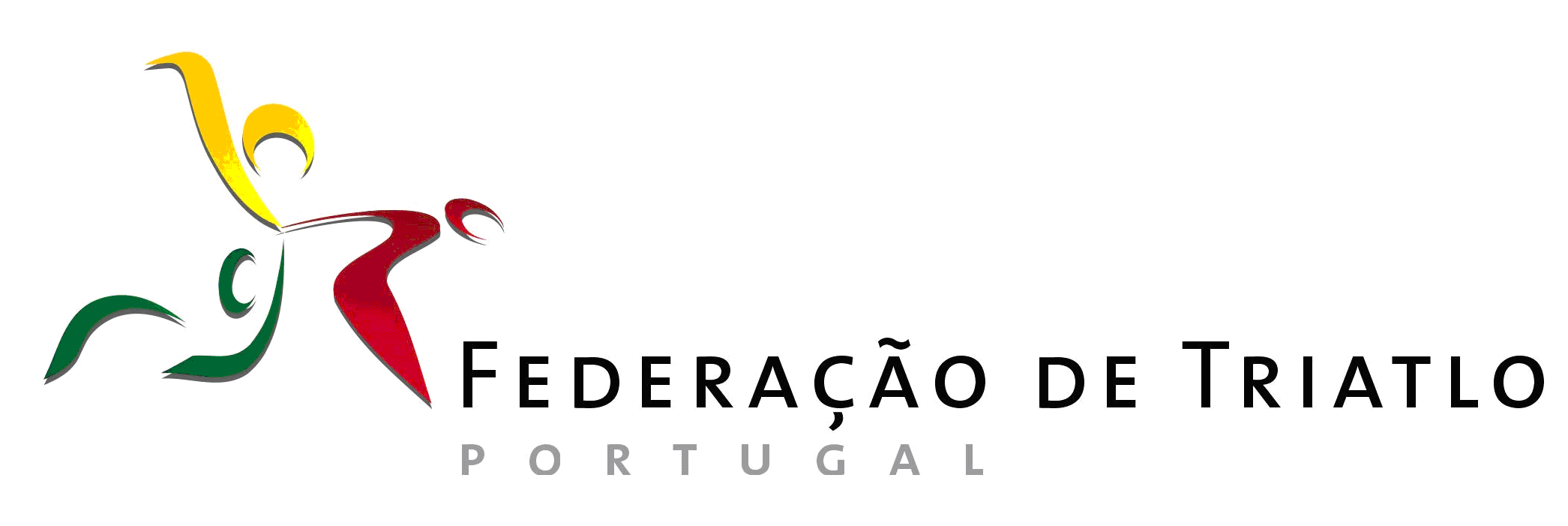 DUATLO BTT DE GRÂNDOLASábado, 23 de Setembro de 2017Prova única do Campeonato de Duatlo de Setúbal, Évora e Beja para Clubes e atletas Cadetes a VeteranosProva do Circuito Jovem de Setúbal, Évora e Beja para Clubes e atletas Benjamins a JuvenisREGULAMENTO1. ORGANIZAÇÃO / ENQUADRAMENTOO Duatlo BTT de Grândola é uma organização da Câmara Municipal de Grândola e do Clube Amiciclo com o apoio da Federação de Triatlo de Portugal.As provas são de Duatlo em BTT.2. LOCAL e PROGRAMA-HORÁRIOA prova terá lugar no sábado dia 23 de Setembro, com partidas e chegadas junto ao Complexo de Piscinas José Afonso e Jardim 1º de Maio, em Grândola.12:30h às 13:30h – Secretariado junto ao local para pagamentos e/ou recolha de dorsal e nº de bicicleta para os atletas não federados.13:00h às 13:40h – Verificação técnica de material e colocação do mesmo na Área de Transição. Os atletas deverão apresentar-se com todo o equipamento a usar na prova, com o nº colocado na bicicleta e com dorsal.13:45h - Hora limite de permanência de atletas na Área de Transição14:00h – Início das provas por ordem crescente de idades e por escalão (masculinos e femininos de cada escalão iniciam a prova em simultâneo).15:45h – Início da prova para cadetes a veteranos17:45h – Previsão de chegada do último18:00h – Afixação de resultados18:15h - Entrega de prémios de todas as provas do diaApós a entrega de prémios, recolha do material na área de transição exibindo o dorsal à entrada da mesma.ESCALÕES ETÁRIOS e DISTÂNCIASOs Escalões aplicam-se tanto em Masculinos como em Femininos. DESCRIÇÃO DOS PERCURSOS Corrida: Em asfalto e plano. BTT: Percurso em terra batida de nível médio.5. LOCAIS DE ABASTECIMENTO Benjamins a Juvenis: Na MetaCadetes a Veteranos: No início da 2ª corrida e na Meta.REGRAS RESPONSABILIDADE GERALSão adotadas as regras em vigor no Regulamento Técnico da Federação de Triatlo de Portugal, sendo da responsabilidade dos atletas conhecer e respeitar o mesmo, bem como cumprir as instruções dos responsáveis da prova.BTTÉ obrigatório o uso de capacete rígido afivelado em toda a extensão do percurso, até à colocação da bicicleta no suporte.É obrigatório o uso de dorsal colocado nas costas e em local bem visível.Cada concorrente é responsável pelo cumprimento (conhecimento) do respetivo percurso, nomeadamente no cumprimento do número de voltas previamente anunciadas.Cada concorrente é responsável pela sua bicicleta, não sendo possível receber qualquer tipo de ajuda exterior para a sua reparação.Apenas são permitidas BTTs.Corrida É obrigatório o uso de Peitoral, colocado em zona frontal, bem visível.Cada concorrente é responsável pelo cumprimento (conhecimento) do respetivo percurso, nomeadamente no cumprimento do número de voltas previamente anunciadas.É proibido o acompanhamento dos atletas por parte de qualquer outra pessoa que não esteja em competição e por parte de qualquer veículo autorizado ou não pela organização.Os atletas devem manter a sua ordem de chegada até ao registo manual do seu número de dorsal.Ver regulamentos em vigor em http://www.federacao-triatlo.pt/ftp2015/a-federacao/estatutos/ 7. ESTAFETASSerão compostas por grupos de 2 participantes, os quais darão cumprimento aos 3 segmentos da prova no formato de Estafeta na prova de adultos.Todos os atletas que participam nas estafetas terão de respeitar a zona de transmissão dos testemunhos sob pena de desqualificação.CLASSIFICAÇÕESBenjamins a Juvenis: Classificação por escalões, por género e por equipas.Cadetes a Veteranos: Classificação geral, por escalões, por género, por equipas Masc e Fem e por estafetas.RECLAMAÇÕESPodem ser efetuadas por todos os agentes desportivos diretamente envolvidos;São entregues por escrito e acompanhadas de uma taxa de 25€ até 15 min após a afixação dos Resultados Oficiais Provisórios, ao Delegado Técnico à prova, que o receberá anotando-lhe a hora da receção;A taxa será sempre devolvida se a reclamação for decidida favoravelmente.PRÉMIOSTroféus individuais e coletivos segundo as tabelas abaixo.Na atribuição dos prémios é obrigatória a presença dos atletas.INSCRIÇÕESBenjamins a Juvenis federados Forma de inscrição:• Via internet, no sítio da FTP, em http://www.federacao-triatlo.pt/ftp2015/aplicacao-de-gestao-ftp/ até às 24h00 de segunda-feira, dia 18 de Setembro de 2017Valor: gratuitaNo dia da prova: 5€As inscrições recebidas após as 24h00 de segunda-feira, dia 18 de Setembro de 2017 são consideradas inscrição no dia da prova.Benjamins a Juvenis não federadosForma de inscrição:• Via correio eletrónico com nome e data nascimento para inscricoes@federacao-triatlo.pt até às 24h00 de segunda-feira, dia 18 de Setembro de 2017Valor: gratuitaNo dia da prova: 5€ (inclui seguro de prova);As inscrições recebidas após as 24h00 de segunda-feira, dia 18 de Setembro de 2017 são consideradas inscrição no dia da prova.Cadetes a Veteranos federadosForma de inscrição:• Via internet, no sítio da FTP, em http://www.federacao-triatlo.pt/ftp2015/aplicacao-de-gestao-ftp/ até às 24h00 de segunda-feira, dia 18 de Setembro de 2017Valor: 10€No dia da prova: 20€As inscrições recebidas após as 24h00 de segunda-feira, dia 18 de Setembro de 2017 são consideradas inscrição no dia da prova.Formas de pagamento:Referência MB disponibilizada aquando da inscrição no sítio da FTP na internet. O pagamento por referência multibanco tem uma validade de 72 horas.• Transferência Bancária (IBAN PT50 0035 0277 0001 2426 730 59). O comprovativo deverá ser enviado para inscricoes@federacao-triatlo.pt até às 24h00 de quarta-feira, dia 20 de Setembro de 2017.Validação da inscrição:• As inscrições só serão consideradas válidas após pagamento da mesma.Cadetes a Veteranos não federadosForma de inscrição:• Via correio eletrónico com nome e data nascimento para inscricoes@federacao-triatlo.pt até às 24h00 de segunda-feira, dia 18 de Setembro de 2017;Valor: 12,5€ (inclui seguro de prova);No dia da prova: 22,5€ (inclui seguro de prova);As inscrições e pagamentos recebidos após as 24h00 de segunda-feira, dia 18 de Setembro de 2017 são consideradas inscrição no dia da prova.Forma de pagamento:• Transferência Bancária (NIB – 0035 0277 0001 2426 730 59). O comprovativo deverá ser enviado para inscricoes@federacao-triatlo.pt até às 24h00 de quarta-feira, dia 20 de Setembro de 2017.Validação da inscrição:• As inscrições só serão consideradas válidas após pagamento da mesma.Equipas de estafetaForma de inscrição:• Via correio eletrónico com nomes e datas de nascimento para inscricoes@federacao-triatlo.pt até às 24h00 de segunda-feira, dia 18 de Setembro de 2017;Valor: 20€ (inclui seguro de prova);No dia da prova: 40€ (inclui seguro de prova);As inscrições e pagamentos recebidos após as 24h00 de segunda-feira, dia 18 de Setembro de 2017 são consideradas inscrição no dia da prova. Forma de pagamento:• Transferência Bancária (NIB – 0035 0277 0001 2426 730 59). O comprovativo deverá ser enviado para inscricoes@federacao-triatlo.pt até às 24h00 de quarta-feira, dia 20 de Setembro de 2017.Validação da inscrição:• As inscrições só serão consideradas válidas após pagamento da mesma.12. CASOS OMISSOS Os casos omissos à Regulamentação da F.T.P. serão resolvidos pelo Delegado Técnico.13. OUTRAS INDICAÇÕESEstão previstas zonas de controlo de passagem dos atletas, sendo desclassificado quem não cumpra a totalidade do percurso;Da aptidão física dos atletas serão responsáveis os clubes, as entidades que os inscrevem ou o próprio atleta, não cabendo à Organização responsabilidades por quaisquer acidentes que se venham a verificar antes, durante e depois da prova, sendo, tomadas providências para uma assistência eficaz durante o desenrolar da mesma;O atleta compromete-se a respeitar as indicações dos membros da Organização colocados ao longo do percurso.O evento dispõe de balneários no Complexo de Piscinas José Afonso.Lista de prémios – Circuito JovemLista de prémios Campeonato Duatlo – Setúbal, Évora e BejaLista de prémios – Todos participantes não federados e federadosFIM DO REGULAMENTOBenjamins (nascidos entre 2008 e 2010)250 m / 900 m / 250 m (1 Volta / 1 Volta/ 1 Volta)Infantis (nascidos em 2006 e 2007)400 m / 1600 m / 400 m (1 Volta / 1 Volta/ 1 Volta)Iniciados (nascidos em 2004 e 2005)600 m / 3100 m / 600 m (1 Volta/ 1 Volta/ 1 Volta)Juvenis (nascidos em 2002 e 2003)800 m / 6000 m / 800 m (1 Volta/ 2 Voltas/ 1 Volta)Cadetes (nascidos em 2000 e 2001)1ª Corrida - 4000 m (2 Voltas)BTT - 15 000 m (2 Voltas)2ª Corrida - 2000 m (1 volta)Juniores (nascidos em 1998 e 1999)1ª Corrida - 4000 m (2 Voltas)BTT - 15 000 m (2 Voltas)2ª Corrida - 2000 m (1 volta)Sub 23 (nascidos entre 1994 e 1997)1ª Corrida - 4000 m (2 Voltas)BTT - 15 000 m (2 Voltas)2ª Corrida - 2000 m (1 volta)Seniores (nascidos entre 1978 e 1993)1ª Corrida - 4000 m (2 Voltas)BTT - 15 000 m (2 Voltas)2ª Corrida - 2000 m (1 volta)Veteranos I (nascidos entre 1973 e 1977)1ª Corrida - 4000 m (2 Voltas)BTT - 15 000 m (2 Voltas)2ª Corrida - 2000 m (1 volta)Veteranos II (nascidos entre 1968 e 1972)1ª Corrida - 4000 m (2 Voltas)BTT - 15 000 m (2 Voltas)2ª Corrida - 2000 m (1 volta)Veteranos III (nascidos entre 1963 e 1967)1ª Corrida - 4000 m (2 Voltas)BTT - 15 000 m (2 Voltas)2ª Corrida - 2000 m (1 volta)Veteranos IV (nascidos entre 1958 e 1962)1ª Corrida - 4000 m (2 Voltas)BTT - 15 000 m (2 Voltas)2ª Corrida - 2000 m (1 volta)Veteranos V (nascidos em 1957 e anos anteriores)1ª Corrida - 4000 m (2 Voltas)BTT - 15 000 m (2 Voltas)2ª Corrida - 2000 m (1 volta)ESCALÕESMASCULINOSFEMININOSBenjamins1º, 2º e 3º1ª, 2ª e 3ªInfantis1º, 2º e 3º1ª, 2ª e 3ªIniciados1º, 2º e 3º1ª, 2ª e 3ªJuvenis1º, 2º e 3º1ª, 2ª e 3ªEquipas1ª, 2ª e 3ª1ª, 2ª e 3ªESCALÕESMASCULINOSFEMININOSGeral1º, 2º e 3º1ª, 2ª e 3ªCadetes1º, 2º e 3º1ª, 2ª e 3ªJuniores1º, 2º e 3º1ª, 2ª e 3ªSeniores1º, 2º e 3º1ª, 2ª e 3ªSub 231º, 2º e 3º1ª, 2ª e 3ªVeteranos I1º, 2º e 3º1ª, 2ª e 3ªVeteranos II1º, 2º e 3º1ª, 2ª e 3ªVeteranos II1º, 2º e 3º1ª, 2ª e 3ªVeteranos IV1º, 2º e 3º1ªVeteranos V1º, 2º e 3ºEquipas1ª, 2ª e 3ª1ª, 2ª e 3ªEstafetas1ª1ªESCALÕESMASCULINOSFEMININOSAbsolutos1º, 2º, 3º, 4º e 5º1ª, 2ª, 3ª, 4ª e 5ª